РОССИЙСКАЯ  ФЕДЕРАЦИЯРОСТОВСКАЯ ОБЛАСТЬМУНИЦИПАЛЬНОЕ ОБРАЗОВАНИЕ «ГРУШЕВО-ДУБОВСКОЕ СЕЛЬСКОЕ ПОСЕЛЕНИЕ»АДМИНИСТРАЦИЯ ГРУШЕВО-ДУБОВСКОГО СЕЛЬСКОГО ПОСЕЛЕНИЯ ПОСТАНОВЛЕНИЕ 16.01.2020                                          №5                 		        х. Грушевка     Об отмене постановления АдминистрацииГрушево-Дубовского сельского поселения от 16.12.2015 №79                 На основании  протеста Белокалитвинской городской прокуратуры от 09.01.2020 №07-29-2020, в целях приведения нормотивно-правового акта в соответствие с действующим законодательством                                           ПОСТАНОВЛЯЮ        1. Постановление Администрации Грушево-Дубовского сельского поселения № 79  от 16.12.2015  года «Об утверждении Порядка формирования, утверждения и ведения план-графиков закупок для обеспечения нужд Грушево-Дубовского сельского поселения» - отменить.       2.Настоящее постановление вступает в силу с момента его официального опубликования.      3.Контроль за исполнением настоящего постановления оставляю за собой.Глава Администрации Грушево-Дубовского сельского поселения                                                           А.А. Полупанов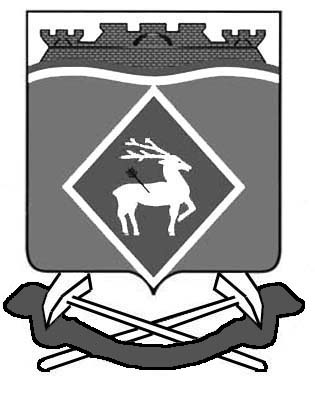 